Math 161 Written HW BDue:  31 October 2018  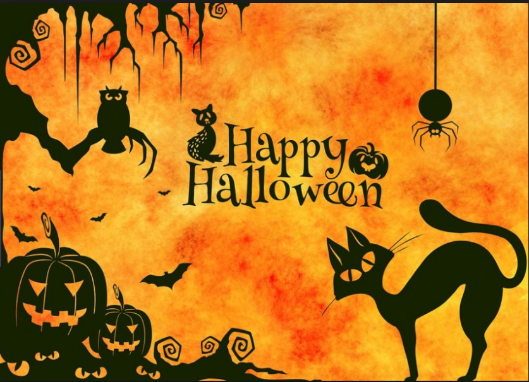 I    Albertine is trying to find the following limit:Please help her. II  Suppose that f and g are differentiable functions satisfying:  f(3) = -1, g(3) = -4,  f ′(3) = 5, and g′(3) = -1.  Let H(x) = (f(x) + 2g(x) + 1)(f(x) –  g(x) – 4).  Compute H′(3)    (Hint:  Use shortcuts here.)  Let Compute III   Albertine exclaims that the following problem is quite easy.  Do you agree with her?  Justify your answer!Let f be differentiable at x = a, where a > 0.  Evaluate the following limit in terms of .IV  Swann finds the following limit problem to be difficult.  Please help him.  (Calculator solutions will earn no credit. Nor will using L'Hôpital's rule)Hint:  Begin by rationalizing the numerator.The more you know, the less sure you are.- Voltaire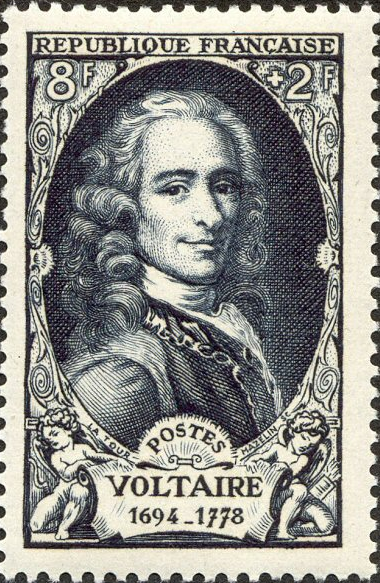 